Кредитные каникулы для мобилизованныхФедеральным законом от 07.10.2022 № 377-ФЗ «Об особенностях исполнения обязательств по кредитным договорам (договорам займа) лицами, призванными на военную службу по мобилизации в Вооруженные Силы Российской Федерации, лицами, принимающими участие в специальной военной операции, а также членами их семей и о внесении изменений в отдельные законодательные акты Российской Федерации» установлены «кредитные каникулы» для заемщиков – участников специальной военной операции (далее – СВО): Порядок действий для установления «кредитных каникул»Для рассмотрения заявки на «кредитные каникулы» необходимо обратиться в Банк следующими способами:Подготовлено с использованием сведений, размещенных на официальных сайтах банков в сети Интернет. Информация актуальна на 25.10.2022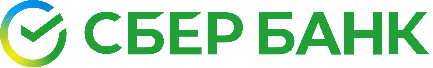 Кредитные каникулы для военнослужащихЗаемщикам, призванным на срочную военную службуЗаемщикам, призванным на военную службу по мобилизации в ВС РФ, или служащим в ВС РФ по контракту, в том числе о добровольном содействии ВС РФ, или находящимся на службе в госорганах, а также членам их семей (в соответствии с законом от 07.10.2022 № 377-ФЗ)Вы имеете право на кредитные каникулыЕсли после заключения вами кредитного договора у вас возникло одно из следующих обстоятельств:вы были призваны на срочную военную службу в ВС РФвы были призваны на военную службу по мобилизации в ВС РФвы служите в ВС РФ по контрактувы служите в войсках национальной гвардии РФ, спасательных воинских формированиях федерального органа исполнительной власти, уполномоченного на решение задач в области гражданской обороны, Службе внешней разведки РФ, органах федеральной службы безопасности, органах государственной охраны, органах военной прокуратуры, военных следственных органах Следственного комитета РФ, федеральном органе обеспечения мобилизационной подготовки органов государственной власти РФвы служите в пограничных органах на территории РФвы заключили контракт о добровольном содействии в выполнении задач, возложенных на ВС РФвы являетесь членом семьи лица, указанного выше, и обращаетесь за предоставлением льготного периода по своим кредитным обязательствам:— супруг (супруга),— несовершеннолетние,— дети старше 18 лет (если были признаны инвалидами до 18 лет),— дети до 23 лет (если обучаются очно),— лица, находящиеся на иждивении военнослужащего.О срокахВы вправе в любой момент в течение времени действия кредитного договора, но не позднее 31 декабря 2023 года, обратиться в банк с требованием о приостановлении исполнения обязательств по договору (о предоставлении льготного периода).Срок льготного периода может быть не более чем срок призыва, военной службы (в т.ч. по контракту), службы в соответствующих органах или добровольного содействия ВС РФ, увеличенный на 30 дней. Для ипотечных и потребительских кредитов вы вправе установить дату начала льготного периода, но не ранее 21 сентября 2022 года, а для кредитных карт дата льготного периода устанавливается как дата подачи требования.Отсрочка может быть продлена на период нахождения в больницах, госпиталях и других медицинских организациях в стационарных условиях.Как оформить:1.Подайте заявку в банкПодписание дополнительного соглашения к кредитному договору не требуется.2.Дождитесь решения банкаРассмотрение требования может занять до 10 дней.Кто может подать заявку:Вы можете подать заявку самостоятельно. Не забудьте приложить подтверждающие документыВаши представители, в том числе родственники, могут оформить заявку от вашего имени в офисе банка при наличии доверенности, удостоверенной надлежащим образомПодтверждающие документы можно предоставить в оригинале, копии или в виде выписки.Требования к оформлению подтверждающих документов и доверенностейДоверенность и копии подтверждающих документов должны быть удостоверены надлежащим образом. Это можно сделать:у нотариуса,у командира (начальника) воинской части, соединения, учреждения и военно-учебного заведения,у начальника госпиталя, санатория или другого военно-лечебного учреждения, его заместителя по медицинской части, а при их отсутствии старшего или дежурного врача, если вы находитесь на излечении в таких учреждениях.Как можно подать заявку:900 (с мобильного телефона, звонок бесплатный)по телефону 8 499 67-310-48 (пн-пт с 04:00 до 20:00 МСК, сб-вс с 06.00 до 20.00 МСК, стоимость звонка зависит от тарифа вашего оператора связи)по телефону 8 800 33-331-38 (ежедневно с 06.00 по 20.00 МСК, звонок бесплатный)по телефону 8 800 20-082-00 (ПН-ПТ с 04:00 до 20:00 МСК, СБ-ВС с 06.00 до 20.00 МСК, звонок бесплатный)В веб-версии СберБанк Онлайн в разделе «Финансовые трудности» → «Программы поддержки» → «Реструктуризация кредитов» → «Причина реструктуризации» → «Призыв в армию».В мобильном приложении СберБанк Онлайн на Android версии не ранее 14.1.0 в разделе «Финансовые трудности» → «Программы поддержки» → «Реструктуризация кредитов» → «Причина реструктуризации» → «Призыв в армию».Для подачи заявки по телефону необходимо обращаться с номера, который вы указывали при заключении кредитного договора.ВажноПосле подачи заявки ваша кредитная карта может быть заблокирована на проведение расходных операций на 180 дней: в течение этого периода вы не сможете расплачиваться картой.Обратите вниманиеВы обязаны сообщить банку об окончании срока призыва, военной службы (в т.ч. по контракту), службы в соответствующих органах или добровольного содействия ВС РФ не позднее 30 календарных дней с даты окончания такого срока.Для подтверждения факта призыва, военной службы (в т.ч. по контракту), службы в соответствующих органах или добровольного содействия ВС РФ банк вправе:— запросить подтверждающие документы у вас,— обратиться в Федеральную налоговую службу.В случае непредставления такой информации и/или документов или их несоответствии требованиям законодательства РФ, банк вправе направить вам уведомление о неподтверждении установления льготного периода и аннулировать установленный ранее льготный период.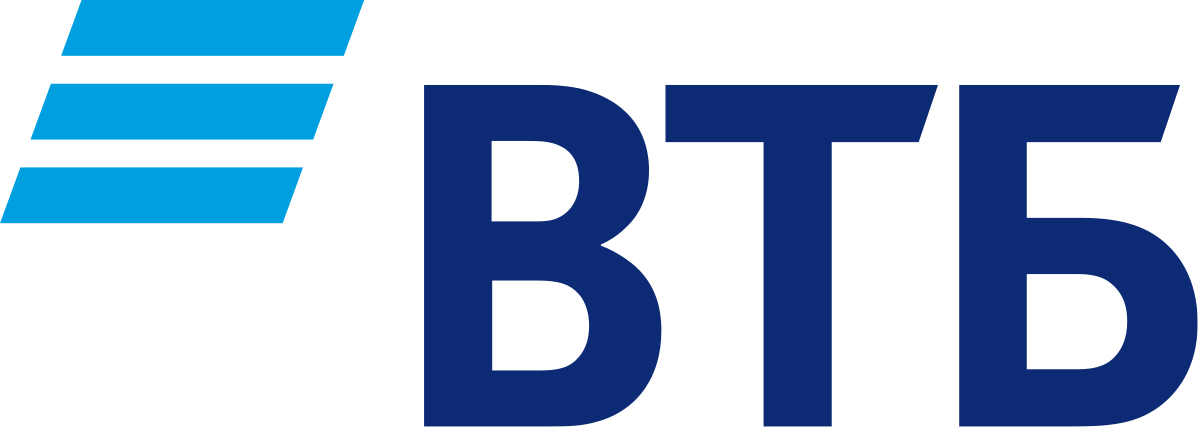 ПАО «ВТБ» Кредитные каникулыУсловия подключения Вы можете воспользоваться программой кредитных каникул, если вы:участник СВО/мобилизованныйродственник участника — на вас оформлен кредитЗаявка на кредитные каникулы может быть подана заемщиком в любой момент в течение времени действия кредита, но не позднее 31.12.2023Кому доступна программапризванным на военную службу по мобилизации военнослужащих,                                                                          в Вооруженные силы (ВС) РФпроходящим военную службу военнослужащим в ВС РФ по контракту, а также находящихся на военной службе в войсках национальной гвардии и, участвующих в СВОсотрудникам спасательных воинских формирований, участвующих в СВОзаключившим контракт на добровольной основе для выполнения задач, возложенных на                           ВС РФзаемщику банка, у которого член семьи относится к любой из категорий, указанных выше:супруга (супруг)несовершеннолетние дети (через законных представителей/ опекунов)дети старше 18 лет, ставшие инвалидами до достижения ими возраста 18 летдети в возрасте до 23 лет, обучающиеся в образовательных организациях по очной формелица, находящиеся на иждивенииКак подключить каникулыДля участников СВО/мобилизованных:подайте заявку, позвонив на горячую линию банка 8 (800) 700-38-00документы предоставлять не требуетсяДля родственников:подготовить документы, подтверждающие родство с участником СВО/мобилизованнымнаправить письмо по электронной почте в соответствии с шаблономИспользуйте шаблон обращения:Тема письма:Потребительский кредит_ФИО_дата рожденияАвтокредит_ФИО_дата рожденияИпотека_ФИО_дата рожденияКредитные карты_ФИО_дата рожденияЕсли у вас несколько кредитов в теме письма перечислите их, например: Ипотека_Автокредит_ФИО_дата рожденияТекст письма:Я, ФИО, XX.XX.XXXX года рождения, прошу подключить по моему кредитному договору № ХХХ от ХХ.ХХ.2022г. каникулы для мобилизованных граждан, как члену семьи, с даты настоящего обращения (в случае требования заемщика по подключению кредитных каникул с иной даты – указывается)Информирую, что ФИО участника СВО, XX.XX.XXXX года рождения, является указать категорию военнослужащего из списка «Кому доступна программа»Мой контактный номер: X-XXX-XXX-XX-XXПисьмо указанного содержания и сканы/фото документов необходимо направить на электронную почту, в зависимости от округа в котором заключен кредитный договор:cp1_5@vtb.ru Центральныйcp2_5@vtb.ru Сибирский и Дальневосточныйcp3_5@vtb.ru Приволжский и Уральскийcp4_5@vtb.ru Южный и Северо-западныйТребования к кредитуОсновные условия:Кредит должен быть выдан до даты мобилизации, направления для участия в СВО или подписания контракта (в зависимости от категории заемщика)Как это работаетСрок льготного периода устанавливается как — срок мобилизации / контракта / срок участия в СВО + 30 дней + срок лечения / реабилитацииДата начала льготного периода — по выбору заемщика, но не ранее 21.09.2022 / по кредитным картам — дата подачи заявления на подключение каникулСрок кредита увеличивается на срок льготного периода, за исключением срока договора по кредитной картеСтавка льготного периода:для автокредитов, кредитных карт и кредита наличными ставка рассчитывается как 2/3 от среднерыночного значения ПСК ставки по договорудля ипотечного кредитования остается ставка по кредитному договоруРазмер платежа на период каникул — 0 ₽Пени и штрафы во время льготного периода не начисляютсяНа время льготного периода кредитор приостанавливает мероприятия по взысканию проблемной задолженности, досрочное истребование задолженности и обращение взыскания на предмет залога не осуществляютсяПо заявлению заемщика льготный период может быть досрочно прекращенПосле окончания льготного периода ежемесячный платеж не меняется, увеличивается срок кредитаКредитный лимит по кредитной карте блокируется, таким образом клиент может только вносить денежные средства при желанииПо кредитам наличными и автокредитам по окончании льготных платежей, все начисленные проценты, а также штрафы и пени, которые были начислены до подключения льготных платежей, выставляются к оплате равными платежами в конце срока кредитного договораПо ипотечным договорам неоплаченные платежи переносятся в конец графика погашения в том же размереПо кредитным картам по окончании кредитных каникул, все начисленные проценты, а также штрафы и пени, которые были начислены до подключения каникул, выставляются к оплате равными платежами в течение 24 месяцевКак отключить каникулыПрекращение кредитных каникул:Заемщику необходимо сообщить в банк позвонив по номеру телефона 8 (800) 700-38-00 об окончании срока мобилизации или прекращения участия в СВО, как только ему об этом станет известно.Документы, подтверждающие родство (статус члена семьи) с участником СВО/мобилизованнымСупруга (супруг)свидетельство о заключении бракаНесовершеннолетние дети (через законных представителей/ опекунов)свидетельство о рождении и свидетельство о перемене имени (при необходимости)Дети старше 18 лет, ставшие инвалидами до достижения ими возраста 18 летcвидетельство о рожденииcвидетельство о перемене имени (при необходимости)справка подтверждающая факт установления инвалидностиДети в возрасте до 23 лет, обучающиеся в образовательных организациях по очной формеcвидетельство о рожденииcвидетельство о перемене имени (при необходимости)cправка из учебного заведения об очном обученииЛица, находящиеся на иждивениирешение суда, вступившее в законную силу, о том, что лицо находится на иждивении военнослужащегоУ моего родственника есть кредит в банке и он сейчас мобилизован / участник в СВО / доброволец, могу ли я подключить каникулы по его кредитам?Требование на подключение кредитных каникул принимается непосредственно от заемщика. Также есть возможность оформить каникулы через законного представителя клиента, действующего на основании соответствующей доверенности.В этом случае заемщику нужно оформить на Ваше имя доверенность в соответствии с действующим законодательством для представления его интересов в банке, в том числе и на подачу требования для подключения кредитных каникул в рамках Федерального закона от 07.10.2022 №377-ФЗ. Вам нужно обратиться с этой доверенностью в любое отделение банка, и после проверки банком доверенности вы сможете подать заявление на подключение каникул по кредиту заемщика.В случает отсутствия возможности оформления доверенности заемщику нужно при первой возможности самостоятельно обратиться в банк по телефону 8 (800) 700-38-00. Каникулы можно будет подключить дистанционно прошлой датой (но не ранее 21.09.2022, кроме кредитных карт). Если по кредиту были неоплаченные платежи, то каникулы рекомендуется подключать датой до возникновения просроченной задолженности, чтобы просроченная задолженность была устранена и не влияла на качество кредитной истории в БКИ.Кто может получить кредитные каникулы по мобилизации?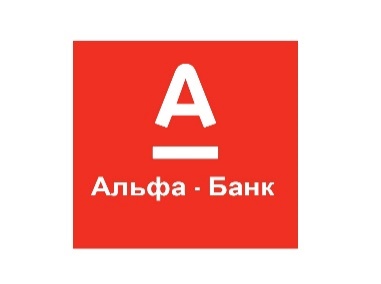 Кредитные каникулы могут получить:•Мобилизованные на военную службу граждане.•Военнослужащие по контракту и приравненные к ним лица (служащие Нацгвардии) при условии участия в специальной военной операции.•Сотрудники спасательных воинских формирований МЧС, военной прокуратуры и других органов, указанных в пункте 6 статьи 1 закона Федерального закона № 61-ФЗ «Об обороне», участвующие в специальной военной операции.•Сотрудники пограничной службы, находящиеся на территории России и обеспечивающие проведение специальной военной операции.•Добровольцы, которые заключили контракт о добровольном содействии в выполнении задач, возложенных на Вооруженные Силы Российской Федерации.А также родственники и члены семей людей:•Супруга (супруг),•Дети старше 18 лет, ставшие инвалидами до достижения ими возраста 18 лет,•Дети в возрасте до 23 лет, обучающиеся в образовательных организациях по очной форме обучения,•Лица, находящиеся на иждивении военнослужащих.Каникулы можно получить по кредитам, которые оформлены до даты мобилизации, участия в СВО или заключении контракта добровольцем соответственно. Если кредиты есть и у самого военнослужащего, и у членов его семьи, оставить заявку на каникулы можно по каждому кредиту.На какие кредиты распространяются каникулы:•ипотека;•кредит наличными под залог недвижимости;•потребительский кредит и кредит наличными для физических лиц;•кредитная карта;•автокредит;•кредиты, оформленные индивидуальными предпринимателями.Размер кредита и займа, а также их количество не имеют значения.Срок каникулСрок службы мобилизации или срок контракта для лиц, заключивших контракт о добровольном содействии в выполнении задач, возложенных на:•ВС РФ + 30 дней после окончания,•срок участия в СВО + 30 дней для лиц, проходящих военную службу по контракту, находящихся на военной службе в войсках Нацгвардии, в воинских формированиях и органах, указанных в п. 6 ст. 1 Федерального закона от 31.05.1996 № 61-ФЗ «Об обороне» при условии их участия в СВО.Каникулы продлеваются на период нахождения в стационарах (больницах, госпиталях) для лечения травм, ранений или болезней, полученных в ходе проведения СВО.Важно! Заемщик обязан уведомить кредитора Банк о дате окончания льготного периода кредитных каникул не позднее окончания кредитных каникул.В течение срока кредитных каникул платежи по кредиту вносить не нужно. В период кредитных каникул по всем кредитам, за исключением ипотечных, продолжается начисление процентов по ставке в размере 2/3 от рассчитанной Банком России среднерыночной ставки, но не более установленной ставки по договору. По ипотечным договорам начисление процентов производится по ставке, размер которой установлен кредитным договором. Выплачивать эти проценты нужно будет в соответствии с новым графиком после окончания кредитных каникул.Когда можно обратиться за каникуламиВ течение всего срока действия кредитного договора, но не позднее 31 декабря 2023 года.Как можно оформить каникулыКредитные каникулы предоставляются только по факту обращения в Банк любым удобным способом. Кредитные каникулы для ипотеки необходимо обратиться в офис банка для заполнения заявления.Подтверждение для предоставления кредитных каникулЗаемщик обязан предоставить документы, подтверждающие основания для предоставления кредитных каникул. При этом заемщик — военнослужащий при отсутствии возможности предоставить указанные документы в день обращения в Банк для предоставления кредитных каникул вправе предоставить такие документы не позднее окончания кредитных каникул.Какие документы необходимы для оформления каникулЗаявление о предоставлении каникул и подтверждение участия в специальной военной операции. Членам семьи нужно подтвердить родство.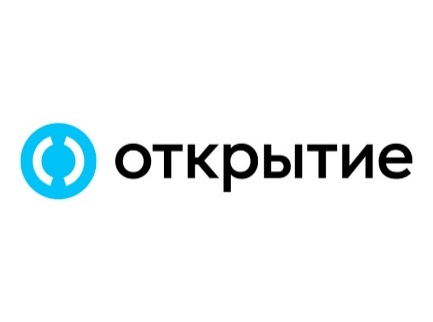 Всё о кредитных каникулах для военнослужащих для заемщиков банка «Открытие»Банк предоставляет кредитные каникулы военнослужащим и членам их семей на основании Федерального закона от 07.10.2022 № 377-ФЗ.Кто имеет право на кредитные каникулывоеннослужащие, мобилизованные в Вооруженные силы РФ;военнослужащие, проходящие службу в Вооруженных силах РФ по контракту, а также в войсках национальной гвардии;сотрудники спасательных воинских формирований МЧС, военной прокуратуры и других органов, указанных в пункте 6 статьи 1 Федерального закона №61-ФЗ «Об обороне»;сотрудники пограничной службы, находящиеся на территории России и обеспечивающие проведение специальной военной операции;добровольцы — лица, заключившие контракты о добровольном содействии в выполнении задач, возложенных на Вооруженные силы РФ;члены семей всех вышеперечисленных групп. К ним относятся:— супруга или супруг;— несовершеннолетние дети;— дети старше 18 лет, ставшие инвалидами до достижения ими возраста 18 лет;— дети в возрасте до 23 лет, обучающиеся в образовательных организациях по очной форме обучения;— лица, находящиеся на иждивении военнослужащих.Что дают кредитные каникулыДлительность каникул — срок мобилизации, срок действия контракта или срок участия в специальной военной операции, увеличенный на 30 днейСрок кредитных каникул продлевается на период нахождения военнослужащего в больницах, госпиталях, других медицинских организациях в стационарных условиях на излечении от увечий — ранений, травм, контузий — или заболеваний, полученных при выполнении задач в ходе проведения специальной военной операции.Важное условие — ваш кредитный договор должен быть заключен до дня мобилизации, участия в специальной военной операции или подписания контракта.Сроки подачи заявкиПодать заявку на кредитные каникулы можно до 31 декабря 2023 года.Дата начала кредитных каникул указывается при подаче требования. Она не может быть установлена ранее 21 сентября 2022 года.Необходимые документы и информацияЕсли военнослужащий не предоставил документы, подтверждающие участие в специальной военной операции, по требованию банка он должен сделать это не позднее окончания кредитных каникул.Также заемщик должен сообщить в банк о дате окончания кредитных каникул до их завершения.Для заемщиков в ПАО «РГС Банк»Для клиентов, оформивших кредиты в ПАО «РГС Банк», действует отдельная программа от банка по кредитам и по кредитным картамКак работают кредитные каникулыпока действуют каникулы, вносить платежи не нужно;ограничений по сумме кредита нет;во время кредитных каникул проценты на сумму долга начисляются по другой процентной ставке.Как рассчитываются проценты
Срок кредита увеличится, а отсроченные платежи перераспределятся на новый срок договора. Проценты, начисленные во время каникул, нужно уплатить после погашения кредита.вы можете подать заявку, даже если уже воспользовались кредитными каникулами на основании 106-ФЗ или кредитными каникулами от банка «Открытия» — действие предыдущих каникул прекратится с началом действия новых.Как оформить кредитные каникулыВы можете обратиться в офис, позвонить по телефону 8 800 444-44-00 или отправить заявку по электронной почте.Как отправить заявку по электронной почтеСкачайте и заполните требование заемщика о предоставлении кредитных каникул.Заполните шаблон письма, прикрепите к нему копии следующих документов и отправьте на электронный адрес kn_kanikuli@open.ru:требование о предоставлении кредитных каникул по форме банка или в произвольной форме с указанием даты начала каникул;вторая и третья страницы паспорта — разворот с данными и фотографией;любой документ из списка ниже, который подтвердит участие в специальной военной операции:военный билет — страницы с ФИО и датой рождения, страницы 6 и 7 — со штампом о направлении в войсковую часть;и/илиЕсли вы военнослужащий, призванный на военную службу по мобилизации в ВС РФсправка войсковой части о прохождении военной службы;повестка о прибытии в распределительный пункт, к месту прохождения службы или о направлении в войска;мобилизационное предписание с отметками о мобилизации и направлении в войсковую часть.Если вы военнослужащий, проходящий военную службу в ВС РФ по контрактусправка войсковой части о прохождении военной службы;контракт о прохождении военной службы в ВС РФ.Если вы военнослужащий, проходящий военную службу в войсках национальной гвардии, сотрудники спасательных воинских формирований МЧС, военной прокуратуры и других органов, указанных в пункте 6 статьи 1 Федерального закона № 61-ФЗ «Об обороне», сотрудники пограничной службы, находящиеся на территории России и обеспечивающие проведение специальной военной операциисправка войсковой части о прохождении военной службы;документ, подтверждающий службу в вышеуказанных органах и выполнение специальных задач.Если вы военнослужащий, заключивший контракт о добровольном содействии в выполнении задач, возложенных на ВС РФсправка войсковой части о прохождении военной службы;контракт о добровольном содействии в выполнении задач, возложенных на ВС РФ.Если вы член семьи военнослужащего по своим обязательствамвоенный билет, документы, подтверждающие участие в специальной военной операции — они перечислены выше;документ, подтверждающий родство с военнослужащим:для супруги — свидетельство о заключении брака;для детей: до 18 лет — свидетельство о рождении, для студентов до 23 летсвидетельство о рождении и справка об очном обучении, для инвалидов — свидетельство о рождении и справка об инвалидности, полученной до 18 лет;для родственников-инвалидов — документ, подтверждающий родство, и справка об инвалидности 1 или 2 группы;для иных членов семьи военнослужащего — иной документ, в том числе подтверждающий назначение военнослужащего попечителем или опекуном, усыновление, удочерение.Как подать требование на кредитные каникулы близкому родственнику военнослужащегоТребование также может подать близкий родственник военнослужащего — супруг, супруга, родители, дети, усыновители, усыновленные, родные братья и родные сестры, дедушки, бабушки или внуки военнослужащего.При подаче требования близкие родственники могут предоставить доверенность, если она есть, заверенную:нотариусом;командиром или начальником воинской части, соединения, учреждения и военно-учебного заведения, где проходит службу заемщик;начальником госпиталя, санатория или другого военно-лечебного учреждения, его заместителем по медицинской части, а при их отсутствии старшим или дежурным врачом, если заемщик находится на лечении в таких учреждениях.При обращении близкого родственника требование оформляется письменно, при этом близкий родственник дает согласие на обработку персональных данных.Дополнительно близкий родственник предоставляет:копию второй и третьей страницы паспорта — разворота с данными и фотографией;военный билет и/или документы, подтверждающие участие в специальной военной операции — они перечислены выше;документ, подтверждающий родство с военнослужащим.Банк вправе проверить полученную информацию. Сообщение о решении вам придет в течение 10 дней.Как досрочно прекратить кредитные каникулыСкачайте и заполните заявление заемщика о прекращении кредитных каникул.Отправьте копию заявления на электронный адрес kn_kanikuli@open.ru.Как сообщить банку об окончании кредитных каникулСкачайте и заполните сообщение заемщика о дате окончания кредитных каникул.Отправьте копию сообщения на электронный адрес kn_kanikuli@open.ru.Другие способы отложить ежемесячный платежЕсли вы не можете или не хотите оформлять кредитные каникулы, можно отложить или перенести дату одного ежемесячного платежа.Для этого нужно подать заявление на отсрочку в чате мобильного приложения или в любом офисе «Открытия». Услуга платная, комиссия взимается согласно тарифам.Отложенный платежподать заявку на услугу можно минимум через 6 месяцев после выдачи кредита или предыдущего обращения;на момент обращения у вас не должно быть просроченной задолженности и просрочек в прошлом — больше 30 дней за последние 6 месяцев;ваш кредитный договор должен предусматривать возможность отложить платеж.Как отложить платежПодайте заявление минимум за 3 рабочих дня до даты очередного ежемесячного платежа.После одобрения заявки банк пересчитает размер ежемесячного платежа ― сумма отложенного платежа поровну делится между оставшимися платежами по кредиту. Срок кредита при этом остается прежним.Получите новый график платежей.Внесите платеж по новому графику. Проценты за пользование кредитом, которые нужно было внести в дату отложенного платежа, перенесутся на следующий месяц и суммируются со следующим по графику платежом.Перенос даты платежаперенести дату платежа можно один раз в год;подать заявку на услугу можно минимум через 3 месяца после выдачи кредита.Как перенести дату платежаПодайте заявление минимум за 3 рабочих дня до даты очередного платежа. Обязательно укажите причину, по которой хотите перенести платеж.Выберите день, на который хотите перенести платеж. Перенести дату платежа можно в пределах одного календарного месяца, при этом срок кредита и размер следующих платежей останутся прежними.После одобрения заявки банк изменит график платежей ― следующий платеж нужно будет внести того же числа месяца, на которое был перенесен платеж. Обратите внимание, что дата последнего платежа останется прежней, так как срок кредита не меняется.Получите новый график платежей.Из-за изменения даты платежа сумма процентов за пользование кредитом может увеличиться. Проценты, начисленные дополнительно, нужно оплатить вместе с отложенным платежом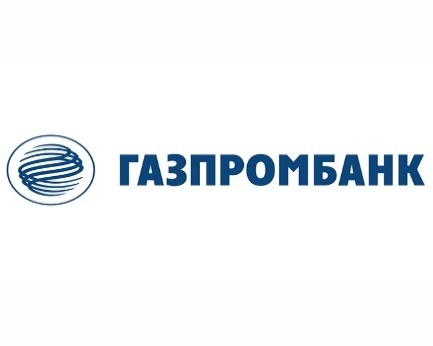 Кредитные каникулы для военнослужащих и членов их семей по Закону № 377-ФЗ*В соответствии с Федеральным законом от 07.10.2022 №377-ФЗ «Об особенностях исполнения обязательств по кредитным договорам (договорам займа) лицами, призванными на военную службу по мобилизации в Вооруженные Силы Российской Федерации, лицами, принимающими участие в специальной военной операции, а также членами их семей и о внесении изменений в отдельные законодательные акты Российской Федерации» Банком ГПБ (АО) осуществляется прием требований о предоставлении кредитных каникул в соответствии с Законом №377-ФЗ.Обратиться за кредитными каникулами могут:•	лица, мобилизованные в Вооруженные силы РФ и члены их семей (по кредитным договорам, заключенным до дня мобилизации);•	лица, проходящие службу в Вооруженных силах РФ по контракту или находящиеся на военной службе в войсках национальной гвардии РФ, спасательных воинских формированиях федерального органа исполнительной власти, уполномоченного на решение задач в области гражданской обороны, Службе внешней разведки РФ, органах федеральной службы безопасности, органах государственной охраны, органах военной прокуратуры, военных следственных органах Следственного комитета РФ, федеральном органе обеспечения мобилизационной подготовки органов государственной власти РФ, пограничных органах на территории РФ при условии их участия в специальной военной операции, и члены их семей (по кредитным договорам, заключенным до дня участия в СВО);•	лица, заключившие контракты о добровольном содействии в выполнении задач, возложенных на Вооруженные силы РФ, и члены их семей (по кредитным договорам, заключенным до дня подписания контракта);•	лица, проходящие службу в управлениях (отделах, службах, отрядах) федерального органа исполнительной власти в области обеспечения безопасности по пограничной службе (в пограничных органах) на территории РФ, обеспечивающее проведение СВО, и члены их семей (по кредитным договорам, заключенным до начала прохождения службы);•	члены семьи лиц, перечисленных выше (супруга (супруг); несовершеннолетние дети; дети старше 18 лет, ставшие инвалидами до достижения ими возраста 18 лет; дети в возрасте до 23 лет, обучающиеся в образовательных организациях по очной форме обучения; лица, находящиеся на иждивении военнослужащих) (по кредитным договорам, заключенным до возникновения у военнослужащих перечисленных выше обстоятельств – мобилизация/заключение контракта о добровольном содействии/ участие в СВО/ служба в пограничных органах, обеспечивающих проведение СВО).•	Как подать требование на кредитные каникулы:Требование об изменении условий кредитного договора возможно направить способом, предусмотренным кредитным договором, или по контактному номеру Банка 8 (800) 301-06-01 (для бесплатных звонков по России).Условия предоставления кредитных каникул:Ипотечные кредиты, потребительские кредиты, автокредиты, кредитные картыДата начала льготного периода: не ранее 21.09.2022 (по кредитным картам – не ранее даты направления требования)Срок льготного периода: срок мобилизации/ контракта о добровольном содействии/ участия в СВО/ службы в пограничных органах, обеспечивающих проведение СВО, увеличенный на 30 днейСрок льготного периода может быть продлен на срок нахождения военнослужащего в больнице/ госпитале на излечении от увечий (ранений, травм, контузий) или заболеваний, полученных в ходе СВОСрок действия кредита увеличивается на срок не менее срока действия льготного периодаБанк направляет заемщику обновленный график не позднее дня, следующего за днем окончания льготного периодаПри предоставлении льготного периода по Закону № 377-ФЗ прекращается действие льготного периода, предоставленного в соответствии с Законом № 106-ФЗ или предоставленного в соответствии с Законом №76-ФЗВы можете обратиться в Банк с требованием о предоставлении кредитных каникул по кредитным договорам не позднее 31 декабря 2023 года.Порядок предоставления кредитных каникул:1. В период кредитных каникул проценты по долгу продолжают начислятьсяпо потребительским кредитам, автокредитам, а также по кредитным картам – в размере 2/3 от среднерыночного значения полной стоимости кредита, рассчитанного Банком России, на дату обращения за каникулами (но не выше изначальной процентной ставки по договору);по ипотечным кредитам – по ставке, определенной договором, при этом база для начисления процентов уменьшается так, как если бы заемщик продолжал вносить ежемесячные платежи в полном объеме (за каждый платежный период) в соответствии с действовавшими до предоставления льготного периода условиями кредитного договора.2. Срок возврата кредита продлевается на срок действия кредитного периода. Банк направляет заемщику обновленный график платежей не позднее дня, следующего за днем окончания льготного периода.Документы, подтверждающие наличие оснований для предоставления льготного периода по Закону 377-ФЗ **:ВОЕННОСЛУЖАЩИМ:- Паспорт- Документы, подтверждающие статус военнослужащего (предоставляются исключительно при наличии; документы, подтверждающие участие в СВО, Банк вправе запросить в Минобороны России, а также в иных государственных органах):Для лиц, призванных на военную службу по мобилизации в ВС РФ (один из документов):- Справка войсковой части о прохождении военной службы- Военный билет вместе с повесткой о прибытии в распределительный пункт/ к месту прохождения службы/ о направлении в войскаДля лиц, проходящих военную службу в ВС РФ по контракту (один из документов):- Справка войсковой части о прохождении военной службы- Контракт о прохождении военной службы в ВС РФДля лиц, находящихся на службе в войсках национальной гвардии РФ, спасательных воинских формированиях федерального органа исполнительной власти, уполномоченного на решение задач в области гражданской обороны, Службе внешней разведки РФ, органах федеральной службы безопасности, органах государственной охраны, органах военной прокуратуры, военных следственных органах Следственного комитета РФ, федеральном органе обеспечения мобилизационной подготовки органов государственной власти РФ, пограничных органах на территории РФ (один из документов):- Справка войсковой части о прохождении военной службы- Документ, подтверждающий службу в вышеуказанных органах и выполнение специальных задачДля лиц, заключивших контракт о добровольном содействии в выполнении задач, возложенных на ВС РФ (один из документов):- Справка войсковой части о прохождении военной службы- Справка войсковой части о прохождении военной службыЧЛЕНАМ СЕМЕЙ ВОЕННОСЛУЖАЩИХ (ПО СВОИМ ОБЯЗАТЕЛЬСТВАМ):- Паспорт- При наличии! Документы, подтверждающие статус военнослужащего (перечислены в разделе «Военнослужащим»).- Документы, подтверждающие статус члена семьи военнослужащего:Для супруги:- Свидетельство о заключении бракаДля детей (один из документов):- Свидетельство о рождении (до 18 лет)- Свидетельство о рождении и справка об очном обучении (для студентов до 23 лет)- Свидетельство о рождении и справка об инвалидности, полученной до 18 лет (для инвалидов)Для инвалидов:- Документ, подтверждающий родство и справка об инвалидности 1 или 2 группыДля иных членов семьи военнослужащего:- иной документ, в том числе подтверждающий назначение военнослужащего попечителем (опекуном), усыновление, удочерение.* Федеральный закон от 07.10.2022 №377-ФЗ «Об особенностях исполнения обязательств по кредитным договорам (договорам займа) лицами, призванными на военную службу по мобилизации в Вооруженные Силы Российской Федерации, лицами, принимающими участие в специальной военной операции, а также членами их семей и о внесении изменений в отдельные законодательные акты Российской Федерации»** Перечень документов не является исчерпывающим, принимаются иные документы, которые в соответствии с законодательством РФ подтверждают основания для установления льготного периода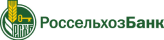 С 7 октября Россельхозбанк (далее – РСХБ) предоставляет каникулы по потребительским и ипотечным кредитам заёмщикам, участвующим в специальной военной операции (СВО).Кто может обратиться за кредитными каникулами?Право на оформление кредитных каникул имеют военнослужащие, к которым относятся:·         Мобилизованные граждане (в том числе индивидуальные предприниматели);·         Проходящие военную службу по контракту граждане;·         Добровольцы (в том числе индивидуальные предприниматели);·         Служащие других воинских формирований и органов[1], в том числе в Росгвардии.Также это право распространяется на членов их семей[2] по кредитным обязательствам перед РСХБ.При каких условиях есть право на кредитные каникулы?Льготный период может быть предоставлен при одновременном соблюдении следующих условий:·         Клиент обратился в РСХБ в течение срока действия кредитного договора, но не позднее 31.12.2023;·         Кредитный договор заключен с РСХБ до даты мобилизации/начала участия в СВО/ заключения контракта (для добровольцев);·         Военнослужащий участвует в специальной военной операции.Какие документы нужны для обращения за кредитными каникулами в РСХБ?·         Паспорт (документ, удостоверяющей личность);·         Заявление (требование) о предоставлении льготного периода;·         Документ, подтверждающий основание для предоставления льготного периода(подтверждение мобилизации/участия в СВО) при их наличии на момент подачи заявления. Если такого документа нет, то его надо предоставить не позднее даты окончания льготного периода.Как подать заявление?·         в офисе РСХБ;·         по телефону Контакт-центра 8 (800) 100-01-00;·         по адресу электронной почты банка office@rshb.ru;·         через форму «Обратная связь» на сайте банка;·         посредством почтового отправления.Что происходит во время льготного периода?·         приостанавливается исполнение заемщиком своих обязательств по кредитному договору;·         не начисляются неустойки (штрафы, пени) за неисполнение или ненадлежащее исполнение заемщиком обязательств;·         не осуществляется предъявление требования о досрочном исполнении обязательства;·         не осуществляется обращение взыскания на предмет залога или предмет ипотеки;·         сумма задолженности фиксируется на дату начала льготного периода;·         льготный период не влияет на кредитную историю.Во время действия льготного периода проценты за пользование кредитом начисляются в следующих размерах:·         по потребительским кредитам - по процентной ставке, равной двум третям от рассчитанного и опубликованного Банком России;·         по ипотеке - размер процентов за пользование кредитом на льготный период не изменяется и применяется в размере и в порядке установленным в кредитном договоре.Что будет после окончания льготного периода?·         Срок возврата кредита продлевается на срок не менее срока действия льготного периода;·         Погашение платежей, не уплаченных во время льготного периода, сумма процентов и просроченная задолженность (при наличии) погашаются после уплаты платежей по графику до введения в действия льготного периода;·         Заемщик не позднее окончания льготного периода обязан сообщить кредитору о дате окончания льготного периода, в том числе по телефону.[1] Воинскими формированиями и органами признаются спасательные воинские формирования федерального органа исполнительной власти, уполномоченного на решение задач в области гражданской обороны (далее - воинские формирования), Служба внешней разведки Российской Федерации, органы федеральной службы безопасности, органы государственной охраны, органы военной прокуратуры, военные следственные органы Следственного комитета Российской Федерации, федеральный орган обеспечения мобилизационной подготовки органов государственной власти Российской Федерации (далее - органы), а также создаваемые на военное время специальные формирования.
[2] К членам семей военнослужащих относятся:- супруга (супруг);- несовершеннолетние дети;- дети старше 18 лет, ставшие инвалидами до достижения ими возраста 18 лет;- дети в возрасте до 23 лет, обучающиеся в образовательных организациях по очной форме;- лица, находящиеся на иждивении военнослужащих., заключившие кредитный договор в период до дня мобилизации/даты начала участия военнослужащего в СВО/дня подписания контракта о добровольном содействии в выполнении задач, возложенных на Вооруженные Силы Российской Федерации.Подробнееhttp://www.sberbank.ru/ru/person/credits/kanikuly-voennym по телефону горячей линии: 8-800-200-8-200  (пн-пт с 04-00 до 20-00 мск,  сб-вс с 06-00 до 20-00 мск);по номеру: 900 круглосуточно;по номеру: +7 495 500-55-50 из-за границы;в мобильном приложении;в офис банка;в веб-версии Сбербанк Онлайн.Подробнее https://www.vtb.ru/personal/kreditnye-kanikuly/ Для участников СВО:по телефону горячей линии: 8 (800) 700-38-00;в офис банка;Для родственников:направив письмо в соответствии с шаблоном, размещенном на сайте банка, по электронной почте в зависимости от округа, в котором заключен кредитный договор:cp1_5@vtb.ru Центральный;cp2_5@vtb.ru Сибирский и Дальневосточный;cp3_5@vtb.ru Приволжский и Уральский;cp4_5@vtb.ru Южный и Северо-Западный;в отделении банка при предоставлении доверенности.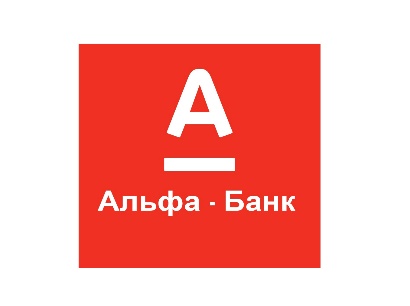 Подробнее https://alfabank.ru/get-money/land/credit-holidays-2020/ по кредитному договору:обращение в банк любым способом:в мобильном приложении;интернет-банк;по телефону:8 800 200 00 00 — Частным лицам;8 800 100 77 33 — Бизнесу и ИП;по ипотечному договору:обращение в офис банка.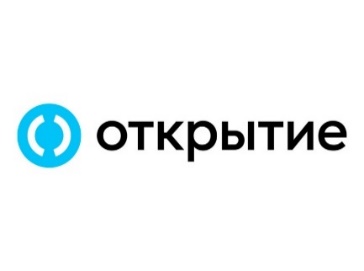 Подробнее https://www.open.ru/credit_holidays_svo?from=services_slider в офис банка;по телефону: 8 800 444-44-00;по электронной почте: kn_kanikuli@open.ru.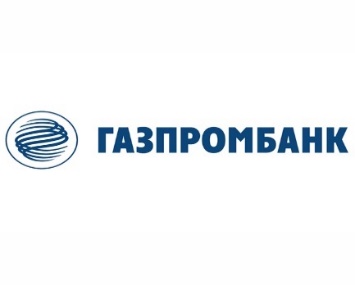 Подробнееhttps://www.gazprombank.ru/personal/page/credit-vacation/ направить требование об изменении условий кредитного договора способом, предусмотренным кредитным договором;по телефону: 8 (800) 301-06-01 (для бесплатных звонков по России).Подробнееhttps://www.rshb.ru/natural/holiday_military/ в офис банка;по телефону: 8 (800) 100-01-00;по адресу электронной почты банка: office@rshb.ru;через форму «Обратная связь» на сайте банка;посредством почтового отправления.